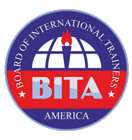 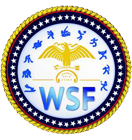 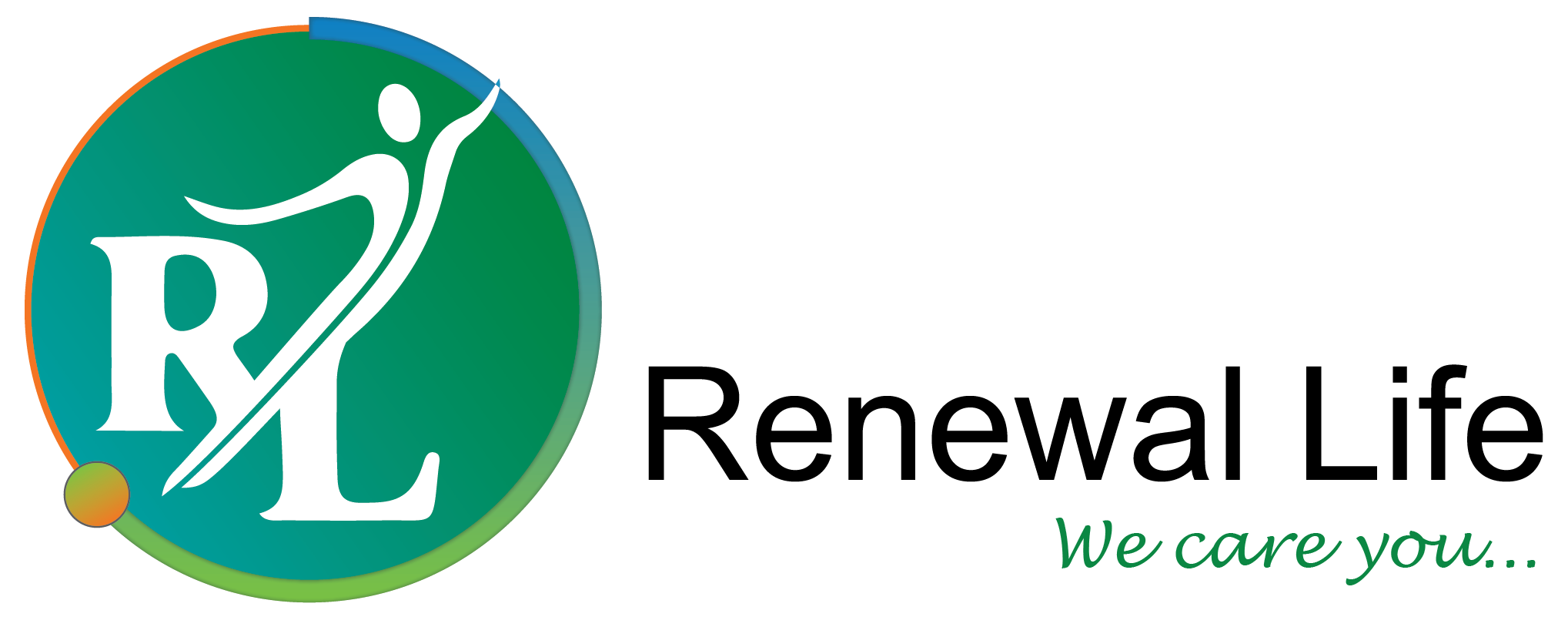 Application for AdmissionFor official use only للاستخدام الرسمي فقط  :Application is: 		Approved			Not ApprovedEvaluation: …………………………………………………….………………………………………………………………………………….………………………………………………………………………………………………………………………………………..Student's ID No.  ………………...……………………….,  Registration Date:  ……………………….…….……….…..………..Name & Signature: ……………………………………………		       ……………………………………………….Month & Date of Application التاريخMonth & Date of Application التاريخMonth & Date of Application التاريخPlease fill all the sections of this formPlease fill all the sections of this formPlease fill all the sections of this formالرجاء تعبئة الطلب بالكامل وبالدقة الممكنةالرجاء تعبئة الطلب بالكامل وبالدقة الممكنةالرجاء تعبئة الطلب بالكامل وبالدقة الممكنةFull Name In English الاسم الكامل بالانجليزيةFull Name In English الاسم الكامل بالانجليزيةFull Name In English الاسم الكامل بالانجليزيةأكتب الإسم باللغة الانجليزية بدقة كما ترغب أن يظهر على أوراق القبول والشهادةأكتب الإسم باللغة الانجليزية بدقة كما ترغب أن يظهر على أوراق القبول والشهادةأكتب الإسم باللغة الانجليزية بدقة كما ترغب أن يظهر على أوراق القبول والشهادةFull Name In Arabic الاسم الكامل بالعربيةFull Name In Arabic الاسم الكامل بالعربيةأبق النموذج على نفس صيغته كملف وورد ولا تحوله إلى صيغة أخرى ، 
وقم بتعبئة البيانات في الأماكن المظللة الخاصة بالكتابة.أبق النموذج على نفس صيغته كملف وورد ولا تحوله إلى صيغة أخرى ، 
وقم بتعبئة البيانات في الأماكن المظللة الخاصة بالكتابة.أبق النموذج على نفس صيغته كملف وورد ولا تحوله إلى صيغة أخرى ، 
وقم بتعبئة البيانات في الأماكن المظللة الخاصة بالكتابة.أبق النموذج على نفس صيغته كملف وورد ولا تحوله إلى صيغة أخرى ، 
وقم بتعبئة البيانات في الأماكن المظللة الخاصة بالكتابة.Street Address العنوان Street Address العنوان City  المدينةCity  المدينةCountry البلدMailing Address (if different from above)العنوان البريديMailing Address (if different from above)العنوان البريديPhone's الهاتفPhone's الهاتفPhone's الهاتفFax Number الفاكسFax Number الفاكسE-Mail البريد الالكترونيApplication For Admission to the:Application For Admission to the:التسجيل المطلوبالتسجيل المطلوبالتسجيل المطلوب(check appropriate box)  BA Program بكالوريوس  BA Program بكالوريوس  MA Program ماجستير  MA Program ماجستير  MA Program ماجستير  PhD Program دكتوراهOthers (أخرى - حدد)Others (أخرى - حدد)Others (أخرى - حدد)College  (الكلية)College  (الكلية)Remarks (ملاحظات)Major (التخصص المطلوب إن وجد)Major (التخصص المطلوب إن وجد)Major (التخصص المطلوب إن وجد)AOS (تخصص دقيق)AOS (تخصص دقيق)Personal Information بيانات شخصيةDate of Birth  تاريخ الميلادPlace of Birth  مكان الولادةPlace of Birth  مكان الولادةPlace of Birth  مكان الولادةPlace of Birth  مكان الولادةNationality  الجنسية  Male ذكر  Female أنثى  Female أنثى  Female أنثى  Female أنثىPassport/ID No. رقم الجواز أو الهوية  Married  متزوج  Unmarried  غير متزوج  Unmarried  غير متزوج  Unmarried  غير متزوج  Unmarried  غير متزوجAcademic Information بيانات أكاديميةAcademic Information بيانات أكاديميةAcademic Information بيانات أكاديميةAcademic Background & Qualifications (in descending order) المؤسسات التعليمية التي درست بها – إبدأ من الأحدثAcademic Background & Qualifications (in descending order) المؤسسات التعليمية التي درست بها – إبدأ من الأحدثAcademic Background & Qualifications (in descending order) المؤسسات التعليمية التي درست بها – إبدأ من الأحدثAcademic Background & Qualifications (in descending order) المؤسسات التعليمية التي درست بها – إبدأ من الأحدثAcademic Background & Qualifications (in descending order) المؤسسات التعليمية التي درست بها – إبدأ من الأحدثAcademic Background & Qualifications (in descending order) المؤسسات التعليمية التي درست بها – إبدأ من الأحدثMore information about your academic background you would like to add (معلومات أكاديمية أخرى تود إضافتها)More information about your academic background you would like to add (معلومات أكاديمية أخرى تود إضافتها)More information about your academic background you would like to add (معلومات أكاديمية أخرى تود إضافتها)More information about your academic background you would like to add (معلومات أكاديمية أخرى تود إضافتها)More information about your academic background you would like to add (معلومات أكاديمية أخرى تود إضافتها)More information about your academic background you would like to add (معلومات أكاديمية أخرى تود إضافتها)Work Experience خبرة عمليةWork Experience خبرة عمليةTotal Years of Work Experience (عدد سنوات العمل الإجمالية)Total Years of Work Experience (عدد سنوات العمل الإجمالية)Total Years of Work Experience (عدد سنوات العمل الإجمالية)Total Years of Work Experience (عدد سنوات العمل الإجمالية)Total Years of Work Experience (عدد سنوات العمل الإجمالية)Total Years of Work Experience (عدد سنوات العمل الإجمالية)Professional Qualifications & Work Experience (in descending order)  الخبرات العملية – إبدأ من الأحدث فالأقدمProfessional Qualifications & Work Experience (in descending order)  الخبرات العملية – إبدأ من الأحدث فالأقدمProfessional Qualifications & Work Experience (in descending order)  الخبرات العملية – إبدأ من الأحدث فالأقدمProfessional Qualifications & Work Experience (in descending order)  الخبرات العملية – إبدأ من الأحدث فالأقدمProfessional Qualifications & Work Experience (in descending order)  الخبرات العملية – إبدأ من الأحدث فالأقدمProfessional Qualifications & Work Experience (in descending order)  الخبرات العملية – إبدأ من الأحدث فالأقدمملاحظات  Remarks Applicant's Signature: التوقيع (للتوقيع الكترونياً يكفي طباعة الاسم في المكان المظلل)        …………………………ملاحظات  Remarks Applicant's Signature: التوقيع (للتوقيع الكترونياً يكفي طباعة الاسم في المكان المظلل)        …………………………ملاحظات  Remarks Applicant's Signature: التوقيع (للتوقيع الكترونياً يكفي طباعة الاسم في المكان المظلل)        …………………………ملاحظات  Remarks Applicant's Signature: التوقيع (للتوقيع الكترونياً يكفي طباعة الاسم في المكان المظلل)        …………………………ملاحظات  Remarks Applicant's Signature: التوقيع (للتوقيع الكترونياً يكفي طباعة الاسم في المكان المظلل)        …………………………ملاحظات  Remarks Applicant's Signature: التوقيع (للتوقيع الكترونياً يكفي طباعة الاسم في المكان المظلل)        …………………………